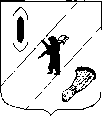 АДМИНИСТРАЦИЯ  ГАВРИЛОВ - ЯМСКОГОМУНИЦИПАЛЬНОГО  РАЙОНАПОСТАНОВЛЕНИЕ22.12.2021   № 1064О внесении изменений в постановление Администрации Гаврилов - Ямскогомуниципального района от 14.09.2020  № 725С целью устойчивого развития сельских территорий,  руководствуясь статьёй  26 Устава Гаврилов - Ямского муниципального района Ярославской области,АДМИНИСТРАЦИЯ МУНИЦИПАЛЬНОГО РАЙОНА ПОСТАНОВЛЯЕТ:1. Внести в муниципальную программу «Развитие сельского хозяйства в  Гаврилов - Ямском муниципальном районе» на 2021 – 2025 годы, утвержденную постановлением Администрации Гаврилов-Ямского муниципального района от 14.09.2020 № 725,  изменения согласно приложению.2. Контроль за исполнением постановления возложить на заместителя Главы Администрации муниципального района Шабарову В.Н.3. Постановление опубликовать в  районной массовой газете «Гаврилов-Ямский вестник» и разместить на официальном сайте Администрации муниципального района.     4. Постановление вступает в силу с момента официального опубликования.И.о. Главы Администрациимуниципального района	                                                              А.А. Забаев                                                                                                Приложение к постановлению                                                                                                          Администрации  Гаврилов-Ямского                                                                                      муниципального района                                                                                    от 22.12.2021  № 1064ИЗМЕНЕНИЯ,вносимые в муниципальную программу«Развитие сельского хозяйства в  Гаврилов - Ямском муниципальном  районе» на 2021 – 2025	1.Паспорт программы  изложить в следующей редакции:ПАСПОРТМУНИЦИПАЛЬНОЙ ПРОГРАММЫ* - ожидаемые расходы2.Раздел III изложить в следующей редакции:III. Перечень Подпрограмм Муниципальной программы   Муниципальная программа состоит из подпрограммы: МЦП «Развитие агропромышленного комплекса Гаврилов-Ямского муниципального района Ярославской области» на 2021-2025 годы   Основные мероприятия:- реализация полномочий в части организации и содержания скотомогильников;- реализация мероприятий по отлову, временной изоляции    безнадзорных животных.Основные сведения о подпрограмме*  -  ожидаемые расходы.3.Раздел IV изложить в следующей редакции:Ресурсное обеспечение Муниципальной программыМП «Развитие сельского хозяйства в Гаврилов-Ямском муниципальном районе» на 2021-2025 годы4. Раздел VI изложить в следующей редакции:VI. Система  мероприятий Муниципальной  программы                                                                                                          Сокращения, использованные в Программе:БО	  Бюджет областнойФБ                                       Бюджет федеральныйУАГИЗО	  Управление  по архитектуре, градостроительству, имущественным и земельным отношениям	  Администрации муниципального района.Наименование муниципальной программы«Развитие сельского хозяйства в Гаврилов-Ямском муниципальном районе» на 2021-2025 годы«Развитие сельского хозяйства в Гаврилов-Ямском муниципальном районе» на 2021-2025 годыОтветственный исполнитель  муниципальной программыОтдел сельского хозяйства Администрации муниципального районаОтдел сельского хозяйства Администрации муниципального районаКуратор муниципальной программыЗаместитель Главы Администрации муниципального района Шабарова Вера Николаевнател. (48534)2-19-59Заместитель Главы Администрации муниципального района Шабарова Вера Николаевнател. (48534)2-19-59Сроки реализации муниципальной программы2021 - 2025 годы2021 - 2025 годыЦель муниципальной программыСоздание условий для эффективного и устойчивого развития сельского хозяйства муниципального района, повышение конкурентоспособности сельскохозяйственной продукции, производимой в муниципальном районе.Создание условий для эффективного и устойчивого развития сельского хозяйства муниципального района, повышение конкурентоспособности сельскохозяйственной продукции, производимой в муниципальном районе.Задачи муниципальной программы- создание условий для обеспечения предприятий АПК высококвалифицированными специалистами, кадрами массовых профессий;   - содействие в развитии Агропромышленного комплекса, пищевой и перерабатывающей промышленности  Гаврилов-Ямского муниципального района.- создание условий для обеспечения предприятий АПК высококвалифицированными специалистами, кадрами массовых профессий;   - содействие в развитии Агропромышленного комплекса, пищевой и перерабатывающей промышленности  Гаврилов-Ямского муниципального района.Объемы финансирования муниципальной программы, тыс.руб.Всего – 222,9,0в т.ч. по годам:2021  г. –  61,9; 2022  г. –  85,0;2023  г. – 76,0;2024* г.-   0,0;2025* г. – 0,0.Всего – 222,9,0в т.ч. по годам:2021  г. –  61,9; 2022  г. –  85,0;2023  г. – 76,0;2024* г.-   0,0;2025* г. – 0,0.Ожидаемые результаты муниципальной программы - увеличение объема производства продукции сельского хозяйства;-улучшение качества продукции сельского хозяйства, производимой в хозяйствах всех категорий; -удовлетворение потребностей организаций АПК в молодых специалистах- увеличение объема производства продукции сельского хозяйства;-улучшение качества продукции сельского хозяйства, производимой в хозяйствах всех категорий; -удовлетворение потребностей организаций АПК в молодых специалистахПеречень  подпрограмм (целевых и ведомственных программ, основных мероприятий, входящих в состав муниципальной программы)Наименование подпрограммы, основных мероприятийСоисполнитель муниципальной подпрограммы, основных мероприятийПеречень  подпрограмм (целевых и ведомственных программ, основных мероприятий, входящих в состав муниципальной программы)МЦП «Развитие агропромышленного  комплекса Гаврилов-Ямского  муниципального района Ярославской области»на 2021 – 2025годыПеречень  подпрограмм (целевых и ведомственных программ, основных мероприятий, входящих в состав муниципальной программы)Основное мероприятие:Реализация полномочий в части организации и содержания скотомогильников.Управление по архитектуре, градостроительству, имущественным и земельным отношениямПеречень  подпрограмм (целевых и ведомственных программ, основных мероприятий, входящих в состав муниципальной программы)Основное мероприятие:Реализация мероприятий по отлову, временной изоляции безнадзорных животных.Контактные лицаАбрамов Николай Александрович, тел. (48534)2-43-83Шабарова Вера Николаевна, тел. (48534)  2-19-59Абрамов Николай Александрович, тел. (48534)2-43-83Шабарова Вера Николаевна, тел. (48534)  2-19-59Наименование подпрограммыМуниципальная  целевая программа «Развитие агропромышленного  комплекса  Гаврилов -Ямского  муниципального района Ярославской области»  на 2021 – 2025годыОтветственный исполнительОтдел сельского хозяйства  Администрации  Гаврилов-Ямского  муниципального районаСоисполнители подпрограммы-Цели  подпрограммыСоздание условий для эффективного и устойчивого развития сельского хозяйства муниципального района, повышение конкурентоспособности сельскохозяйственной продукции, производимой в муниципальном районе.Задачи   подпрограммы- создание условий для обеспечения предприятий АПК высококвалифицированными специалистами, кадрами массовых профессий;   - содействие в развитии Агропромышленного комплекса, пищевой и перерабатывающей промышленности  Гаврилов-Ямского муниципального района;Основные целевые показатели подпрограммы-количество молодых специалистов получающих доплату в течении одного года работы на сельскохозяйственных предприятиях      района;- проведение массовых мероприятий;-организация, проведение (участие) семинаров и конкурсов, выставок, ярмарок.Сроки  и этапы реализации подпрограммы2021-2025 годыОжидаемые конечные результаты программы- увеличение объема производства продукции сельского хозяйства;- повышение производительности труда в хозяйствах;-повышение доли прибыльных сельскохозяйственных предприятийОбъемы и источники финансирования подпрограммыОбщий объем финансирования –57,9  тыс.руб,из них:бюджет муниципального района - _51,0 тыс.руб.в т.ч. по годам:2021г.  –  0,0 тыс. руб.;        2022 г. – 30,0 тыс. руб.;2023  г. – 21,0 тыс. руб.;  2024* г.-0,0 тыс. руб.;       2025 *г –0,0 тыс. руб.;областной бюджет – 6,9  тыс. руб. в т.ч. по годам:  2021 г.-6,9 тыс. руб.;2022 г.-0,0 тыс. руб.;2023  г.-0,0 тыс. руб.;2024* г. -0,0 тыс. руб.;2025*г. -0,0 тыс. руб.;Контактные лицаАбрамов Николай Александрович, тел.(48534)2-43-83Шабарова Вера Николаевна, тел. (48534)  2-19-59Источники финансированияВсегоОценка расходов (тыс.руб.)в т.ч. по годамОценка расходов (тыс.руб.)в т.ч. по годамОценка расходов (тыс.руб.)в т.ч. по годамОценка расходов (тыс.руб.)в т.ч. по годамОценка расходов (тыс.руб.)в т.ч. по годамИсточники финансированияВсего2021202220232024*2025*1234567МЦП «Развитие агропромышленного  комплекса Гаврилов-Ямского  муниципального района Ярославской области»   на 2021 – 2025 годы.Всего:57,96,93021--в  том числе:  бюджет муниципального района51-3021--      областной бюджет6,96,9----Основное мероприятие:«Реализация полномочий в части организации и содержания скотомогильников» Всего:------в том числе:    бюджет муниципального района------     областной бюджет------Основное мероприятие:«Реализация мероприятий по отлову, временной изоляции, умерщвлению безнадзорных животных и утилизация их трупов.Всего:165555555--в том числе: бюджет муниципального района------областной бюджет165555555--Итого по муниципальной программе  всего222,961,98576--в  том числе:бюджет муниципального района51-3021--     областной бюджет171,961,95555--№№п/пПрограммные мероприятия, обеспечивающие выполнение задачиИсполни-телиИсточник финанси- рованияОбъем финансирования, тыс. руб.Объем финансирования, тыс. руб.Объем финансирования, тыс. руб.Объем финансирования, тыс. руб.Объем финансирования, тыс. руб.Объем финансирования, тыс. руб.Ожидаемый результат, срок исполнения мероприятия№№п/пПрограммные мероприятия, обеспечивающие выполнение задачиИсполни-телиИсточник финанси- рованиявсегоожидаемое финансирование по годам, тыс.руб.ожидаемое финансирование по годам, тыс.руб.ожидаемое финансирование по годам, тыс.руб.ожидаемое финансирование по годам, тыс.руб.ожидаемое финансирование по годам, тыс.руб.Ожидаемый результат, срок исполнения мероприятия№№п/пПрограммные мероприятия, обеспечивающие выполнение задачиИсполни-телиИсточник финанси- рованиявсего2021 г2022г2023г2024г*2025г*12345678910111.Задача 1. Создание условий для обеспечения предприятий АПК высококвалифицированными специалистами, кадрами массовых профессий.1.1.Доплата молодому специалисту в течение одного года его работы на сельскохозяйственных предприятиях района.ОСХБМР51-3021--ежеквартально1.2.Содействие в обучении и повышении квалификации кадров сельскохозяйственных предприятий в учебных заведениях области.ОСХПо плану графику ДАПК и  ПРВсего по задаче:513021--2.Задача 2. Содействие в развитии АПК, пищевой и перерабатывающей  промышленности Гаврилов-Ямского муниципального района.ОСХ2.1.Организация и проведение районных  конкурсов профессионального мастерства.ОСХБМР------1 раз в год2.2.Подготовка районных делегаций для участия в  областных и региональных  конкурсах профессионального мастерства.ОСХ1 раз в год2.3.Проведение мероприятия к празднованию профессионального праздника.ОСХБМР------1 мероприятие в год2.4.Участие в областных выставках, ярмарках.ОСХБМР------1 меропрятие в год2.5. Содействие в планировании производственно – финансовой деятельности сельскохозяйственных предприятий района.ОСХВ течение года2.6.Сбор и обработка информации о производстве и реализации сельскохозяйственной продукции, о технической и технологической модернизации АПК Гаврилов-Ямского района.ОСХВ течение года 2.7. Анализ производственно-финансовой деятельности сельскохозяйственных предприятий.ОСХВ течении года2.8.Организация проведения тематических и обучающих и консультационных семинаров, круглых столов по вопросам государственной поддержки и развития сельскохозяйственных предприятий.ОСХежеквартально2.9.Оформление документов сельскохозяйственным предприятиям на получение субсидий из федерального и областного бюджетов.ОСХВ течение года2.10.Расходы на реализацию мероприятий в рамках предоставления субсидий сельскохозяйственным товаропроизводителям.ОСХОБ6,96,9----1 мероприятие2.11.Расходы на поддержку сельскохозяйственных товаропроизводителей на подсев подпокровных и посев беспокровных многолетних травОСХБМР------Всего по задаче:6,96,9----3Основное мероприятие 1:Реализация полномочий в части организации и содержания скотомогильников.УАГИЗООБ------1 мероприятиеОсновное мероприятие 2:Реализация мероприятий по отлову, временной изоляции безнадзорных животных. ОСХОБ165555555--1мероприятиеИтого по программе:Всего, в т.ч.222,961,98576--Итого по программе:БМР51-3021--Итого по программе:ОБ171,961,95555--ОСХОтдел сельского хозяйства   Администрации Гаврилов-Ямского муниципального районаБМРБюджет муниципального района